Приложение к Распоряжению Председателя Контрольно-счетнойпалаты Раменского городского округа от 03.04.2020 года №35/1Методические рекомендациивнешнего муниципального финансового контроляКонтрольно-счетной палаты Раменского городского округа Московской областиПО ФИНАНСОВО-ЭКОНОМИЧЕСКОЙ ЭКСПЕРТИЗЕ ПРОЕКТОВ МУНИЦИПАЛЬНЫХ ПРОГАММ2020Содержание:1. Общие положения2.Содержание финансово-экономической экспертизы проектов муниципальных программ3. Порядок проведения финансово-экономической экспертизы проектов муниципальных программ4. Рассмотрение предложений о внесении изменений в муниципальные программы5. Содержание и оформление заключения Раменского городского округа по результатам финансово-экономической экспертизы проектов муниципальных программПриложение №11. Общие положения1.1. Методические рекомендации по проведению финансово-экономической экспертизы проектов муниципальных программ Раменского городского округа (далее – Методические рекомендации) разработаны в целях методологического обеспечения реализации функции Контрольно-счетной палаты Раменского городского округа (далее – Контрольно-счетной палаты) по экспертизе проектов муниципальных программ. Настоящий Порядок разработан в соответствии с Бюджетным кодексом Российской Федерации, Федеральным законом от 07.02.2011 № 6-ФЗ «Об общих принципах организации и деятельности контрольно-счетных органов субъектов Российской Федерации и муниципальных образований», Уставом Раменского городского округа Московской области и Положением о Контрольно-счетной палате Раменского городского округа Московской области.Методические рекомендации учитывают положения Порядка разработки, утверждения, реализации и оценки эффективности муниципальных программ Раменского городского округа Московской области.1.2. Задачей Методических рекомендаций является определение обязательных для выполнения унифицированных методов (способов) организации, проведения и оформления результатов финансово-экономической экспертизы проектов муниципальных программ Раменского городского округа , а также предложений о внесении изменений в муниципальные программы (далее – экспертиза проектов муниципальных программ) в пределах полномочий и задач, возложенных на Контрольно-счетную палату.1.3. Методические рекомендации предназначены для использования должностными лицами Контрольно-счетной палаты при организации и проведении финансово-экономической экспертизы и подготовки заключений Контрольно-счетной палаты на проекты муниципальных программ (далее – заключение Контрольно-счетной палаты).2. Содержание финансово-экономической экспертизы
проектов муниципальных программ2.1. Финансово-экономическая экспертиза проектов муниципальных программ– деятельность Контрольно-счетной палаты, состоящая в исследовании проектов муниципальных программ на предмет их соответствия установленным требованиям, оценки планируемой эффективности муниципальных программ с оформлением соответствующих заключений Контрольно-счетной палаты.2.2. Задачами финансово-экономической экспертизы проектов муниципальных программ являются:оценка соответствия проектов муниципальных программ Положению о бюджетном процессе и Порядку разработки и реализации муниципальных программ Раменского городского округа;проверка соблюдения федерального и областного законодательства;оценка эффективности планирования использования финансовых средств для достижения целей и реализации социально-экономических задач, предусмотренных проектами муниципальных программ, в том числе оценка соотношения ожидаемых результатов с ресурсным обеспечением проекта муниципальной программы;оценка целесообразности, реализуемости, рисков и последствий результатов реализации стратегических целей обеспечения социально-экономического развития Раменского городского округа;обоснованности заявленных финансово-экономических последствий принятия проекта закона, муниципальной программы.3. Порядок проведения финансово-экономической экспертизы проектов муниципальных программ3.1. Рассмотрение проектов муниципальных программ.3.1.1.Финансово-экономическая экспертиза проекта муниципальной программы осуществляется должностными лицами Контрольно-счетной палаты по поручению Председателя Контрольно-счетной палаты.Финансово-экономическая экспертиза проектов муниципальных программ проводится со дня поступления проекта в Контрольно-счетную палату и срок  устанавливается Председателем Контрольно-счетной палаты.Окончанием срока считается дата подписания заключения Контрольно-счетной палаты по итогам экспертизы.3.1.2. Финансово-экономическая экспертиза проектов муниципальных программ осуществляется с использованием типовых вопросов для проведения экспертизы проектов муниципальных программ, приведенных в приложении №1 к настоящим Методическим рекомендациям.3.1.3. При экспертизе проектов муниципальных программ учитываются результаты ранее проведенных контрольных и экспертно-аналитических мероприятий в соответствующей сфере деятельности, а также экспертизы муниципальных программ, проведенных в предшествующие годы.3.1.4. В случае наличия в проекте муниципальной программы недостатков и недочетов они отмечаются в заключении Контрольно-счетной палаты с изложением их сути. При описании недостатков и недочетов могут быть предложены варианты их устранения.4. Рассмотрение предложений о внесении изменений в муниципальные программы.4.1. Финансово-экономическая экспертиза предложений о внесении изменений в муниципальные программы осуществляется в порядке, аналогичном порядку проведения финансово-экономической экспертизы проектов муниципальных программ.4.2. В ходе экспертизы предложений о внесении изменений в муниципальную программу проводится оценка:обоснованности и правомерности предлагаемых изменений;целесообразности предлагаемых изменений;реализуемости предлагаемых изменений и влияния изменений на реализуемость муниципальной программы в целом.5. Содержание и оформление заключения Контрольно-счетной палаты по результатам финансово-экономической экспертизы муниципальных программ.5.1. По результатам проведения финансово-экономической экспертизы проекта муниципальной программы подготавливается заключение Контрольно-счетной палаты.5.2. Заключение Контрольно-счетной палаты по результатам финансово-экономической экспертизы проекта закона, нормативно-правового акта, муниципальной программы состоит из вводной, содержательной частей и выводов.5.3. В вводной части заключения Контрольно-счетной палаты указываются общие сведения о государственной программе, реквизиты документов, по результатам рассмотрения, на основании и с учетом которых проведена финансово-экономическая экспертиза, а также предмет регулирования проекта закона, нормативного правового акта (при необходимости).В содержательной части заключения Контрольно-счетной палаты отражаются наиболее значимые результаты:соответствие проекта закона, нормативного правового акта, муниципальной программы законодательству;обоснованность заявленных финансово-экономических последствий принятия проекта закона, нормативного правового акта, муниципальной программы;отсутствие внутренних противоречий, несогласованностей.5.4. Заключение Контрольно-счетной палаты не может содержать политические оценки решений.Выводы заключения Контрольно-счетной палаты не должны содержать рекомендации по утверждению или отклонению представленного проекта государственной программы.5.5. При обнаружении в ходе проведения финансово-экономической экспертизы проекта муниципальной программы коррупциогенных факторов в заключении Контрольно-счетной палаты должно быть сделано соответствующее указание.5.6. Все суждения и оценки, отраженные в заключении, должны подтверждаться ссылками на исследованные положения проекта муниципальной программы, а также ссылками на нормы законов и иных нормативных правовых актов (в случае выявления нарушения их положений).5.7. Заключение Контрольно-счетной палаты может быть дополнено другими разделами с учетом специфики конкретной муниципальной программы.5.8. Заключение Контрольно-счетной палаты подписывается и направляется в установленном порядке в Совет депутатов Раменского городского округа ,а также в орган исполнительной власти представивший проект закона, муниципальной программы для проведения финансово-экономической экспертизы в Контрольно-счетную палату.Приложение № 1к Методическим рекомендациям по проведению финансово-экономической экспертизы проектов муниципальных программ Раменского городского округа Перечень типовых вопросовдля экспертизы проекта муниципальной программы Раменского городского округа (с учетом оценки внесенных в нее изменений)1. Анализ проекта муниципальной программы Раменского городского округа (предложений о внесении изменений в муниципальную программу).1.1. Исполнительный орган Раменского городского округа ,ответственный за разработку и реализацию.1.2. Срок реализации муниципальной программы, оценка внесенных в нее изменений.1.3. Соответствие состава исполнителей, приведенных в паспорте муниципальной программы, составу главных распорядителей и получателей средств бюджета.1.4. Соответствие перечня входящих в муниципальную программу подпрограмму перечню, предусмотренному законом Раменского муниципального района о бюджете Раменского городского округа Московской области, анализ изменений перечня подпрограмм.1.5. Перечень целей муниципальной программы, подпрограмм, их анализ и оценка соответствия требованиям Порядка разработки муниципальной программы, а также приоритетам и целям государственной политики в сфере социально-экономического развития.1.6. Состав задач, решаемых муниципальной программой, подпрограммами, анализ и оценка их необходимости и достаточности для достижения соответствующих целей.1.7. Оценка обоснованности состава и значений целевых показателей (индикаторов) муниципальной программы, подпрограмм, проверка их соответствия требованиям Порядка разработки муниципальной программы, а также приоритетам государственной политики в сфере реализации муниципальной программы, и оценка согласованности их значений со значениями целевых показателей.1.8. Анализ структуры источников финансового обеспечения муниципальной программы, а также оценка изменений объемов финансового обеспечения муниципальной программы.Анализ соответствия бюджетных ассигнований, предусмотренных проектом муниципальной программы, бюджетным ассигнованиям на реализацию муниципальной программы, утвержденным Решением Совета депутатов Раменского городского округа о бюджете Раменского городского округа Московской области.1.9. Анализ структуры финансового обеспечения муниципальный программы за счет средств бюджета Раменского городского округа в разрезе подпрограмм.1.10. Сопоставительный анализ динамики целевых показателей (индикаторов) и объемов ресурсного обеспечения муниципальной программы.1.11. Соответствие структуры проекта муниципальной программы установленному Порядку разработки муниципальной программы (с учетом изменений).1.12. Другие замечания и предложения.2. Основные выводы по результатам анализа проекта муниципальной программы.3. Приложения в виде графиков, таблиц и иных дополнительных материалов (при необходимости).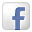 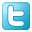 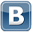 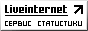 